Социально значимый проект областной молодежный лагерь «СемьЯ»Организатор проекта: муниципальное автономное учреждение «Молодежный центр «Максимум» (г. Рыбинск).Сроки проведения: 9.08.2016 – 18.08 2016.Место проведения: детский оздоровительный лагерь им. Ю. А. Гагарина – структурное подразделение МАУ «Центр отдыха «Содружество» (Рыбинский муниципальный район).Количество участников: 100 человек.Самые активные семьи Ярославской области оторвутся от домашних хлопот и важных дел и соберутся, чтобы вместе отдохнуть, показать себя, многому научиться и ярко провести конец летнего сезона.  В этом году лагерь «СемьЯ» состоится уже в юбилейный десятый раз. Лагерь «СемьЯ» - уникальный для Ярославской области проект, в рамках которого родители получают возможность отдохнуть и больше времени провести со своими детьми, а дети - шанс лицезреть своих родителей в непривычном амплуа, ведь «СемьЯ» раскрывает таланты не только детей, но и взрослых.  Лагерь был создан в 2007 году как экспериментальный, сейчас он функционирует уже как самостоятельный и довольно успешный проект. Молодежный лагерь пользуется популярностью не только среди Рыбинских семей. Получив поддержку и статус областного, лагерь в этом году также принимает семьи из Ярославля и Ярославского района. В течение десяти дней взрослые и дети будут принимать участие в самых разнообразных мероприятиях. Социальными партнерами проекта пожарной частью № 8, ГКУ СО ЯО СРЦ «Наставник», учреждениями спорта, культуры организуются мастер-классы, тематические игры, занятия  и семинары для родителей.Для маленьких участников проводят разнообразные мастерские. Кроме того, в течение всей смены взрослые и дети участвуют в совместных творческих и спортивных мероприятиях.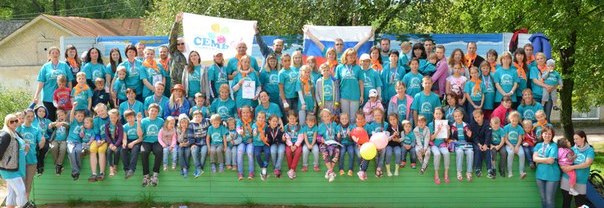 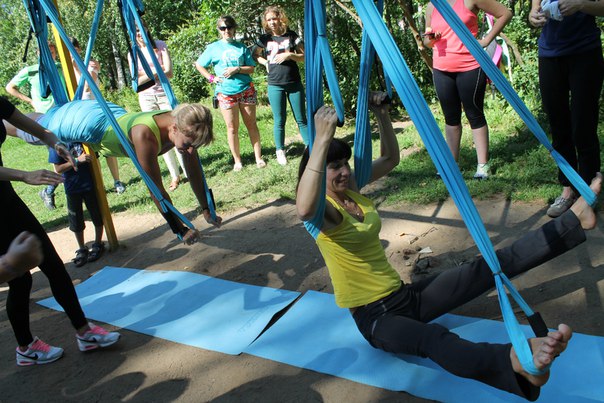 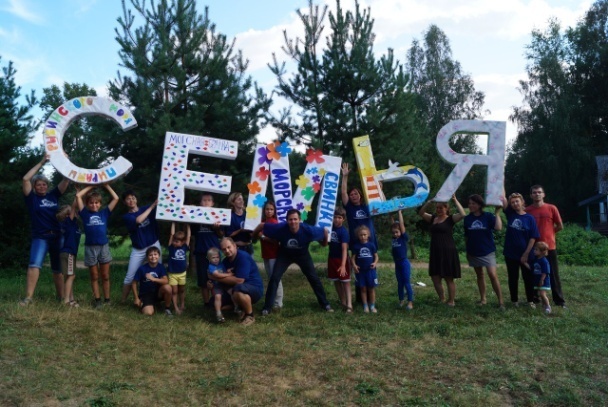 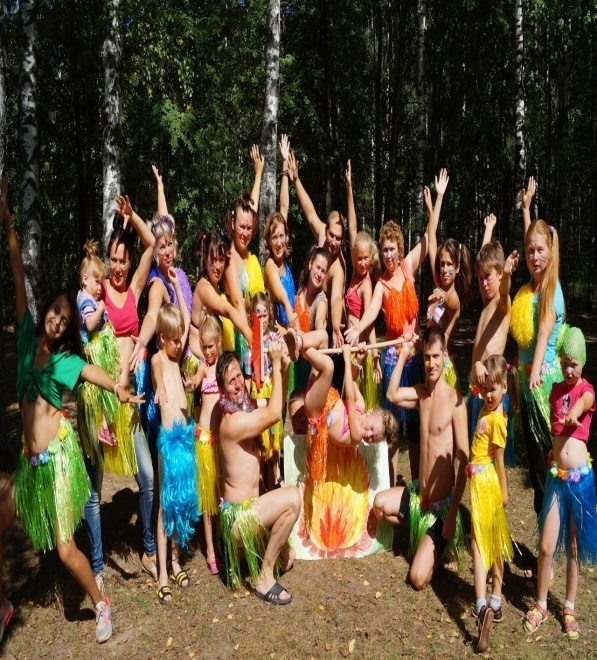 